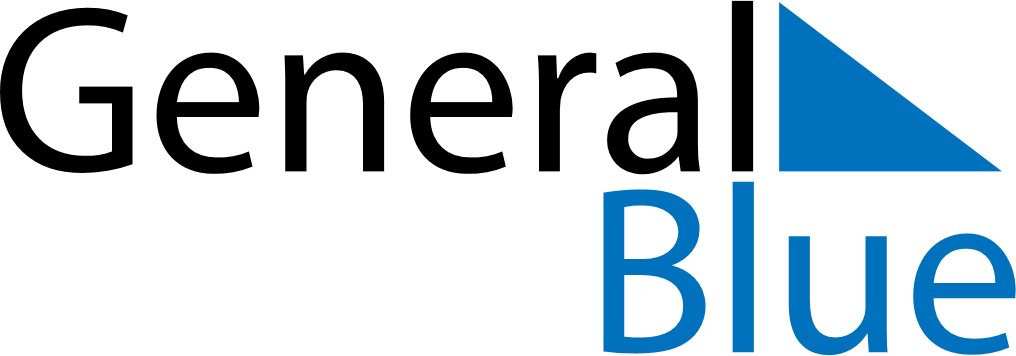 October 2030October 2030October 2030October 2030UkraineUkraineUkraineSundayMondayTuesdayWednesdayThursdayFridayFridaySaturday123445Defenders of Ukraine Day678910111112131415161718181920212223242525262728293031